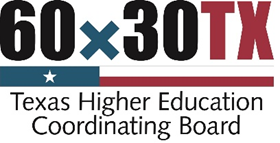 Application for Coordinating BoardStudent RepresentativeName: Institution: Graduation Date: Major(s): GPA: Mailing Address: Phone Number: E-mail: Please describe an issue related to higher education that you are most interested in and why. Limit to 150 words*.Please explain how you would help your fellow college students by serving.Limit to 150 words*.